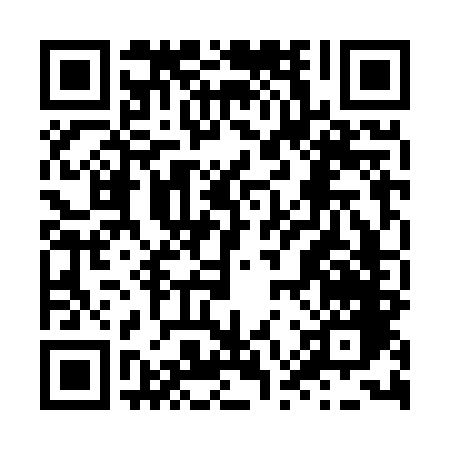 Prayer times for Gangneung, South KoreaWed 1 May 2024 - Fri 31 May 2024High Latitude Method: NonePrayer Calculation Method: Muslim World LeagueAsar Calculation Method: ShafiPrayer times provided by https://www.salahtimes.comDateDayFajrSunriseDhuhrAsrMaghribIsha1Wed3:505:2912:224:097:158:482Thu3:495:2812:214:097:168:493Fri3:475:2712:214:107:178:504Sat3:455:2512:214:107:188:515Sun3:445:2412:214:107:198:536Mon3:425:2312:214:107:198:547Tue3:415:2212:214:107:208:558Wed3:405:2112:214:107:218:579Thu3:385:2012:214:117:228:5810Fri3:375:1912:214:117:238:5911Sat3:355:1812:214:117:249:0012Sun3:345:1712:214:117:259:0213Mon3:335:1612:214:117:269:0314Tue3:315:1612:214:127:279:0415Wed3:305:1512:214:127:279:0516Thu3:295:1412:214:127:289:0717Fri3:285:1312:214:127:299:0818Sat3:265:1212:214:127:309:0919Sun3:255:1212:214:137:319:1020Mon3:245:1112:214:137:329:1221Tue3:235:1012:214:137:329:1322Wed3:225:0912:214:137:339:1423Thu3:215:0912:214:137:349:1524Fri3:205:0812:214:147:359:1625Sat3:195:0812:214:147:369:1726Sun3:185:0712:224:147:369:1927Mon3:175:0612:224:147:379:2028Tue3:165:0612:224:157:389:2129Wed3:155:0612:224:157:399:2230Thu3:145:0512:224:157:399:2331Fri3:145:0512:224:157:409:24